21-0912am - Advancing God's Kingdom By Fulfilling The Law Of Christ Pt.2 - Luis UrregoJohn 15:8-14, 178Herein is my Father glorified, that ye bear much fruit; so shall ye be my disciples.9 As the Father hath loved me, so have I loved you: continue ye in my love.10 If ye keep my commandments, ye shall abide in my love; even as I have kept my Father's commandments, and abide in his love.11 These things have I spoken unto you, that my joy might remain in you, and that your joy might be full.12 This is my commandment, That ye love one another, as I have loved you.13 Greater love hath no man than this, that a man lay down his life for his friends.14 Ye are my friends, if ye do whatsoever I command you.17 These things I command you, that ye love one another.
Galatians 6:2Bear ye one another's burdens, and so fulfil the law of Christ.You obey the law of Christ when you offer each other a helping hand. (CEV)
John 13:18 (Continued)18 I speak not of you all: I know whom I have chosen: but that the scripture may be fulfilled, He that eateth bread with me hath lifted up his heel against me.
Hebrews 6:4-64 For it is impossible for those who were once enlightened, and have tasted of the heavenly gift, and were made partakers of the Holy Ghost, 5 And have tasted the good word of God, and the powers of the world to come, 6 If they shall fall away, to renew them again unto repentance; seeing they crucify to themselves the Son of God afresh, and put him to an open shame.John 13:19 (Continued)19 Now I tell you before it come, that, when it is come to pass, ye may believe that I am he.I Timothy 4:1-21 Now the Spirit speaketh expressly, that in the latter times some shall depart from the faith, giving heed to seducing spirits, and doctrines of devils; 2 Speaking lies in hypocrisy; having their conscience seared with a hot iron;John 13:20 (Continued)20 Verily, verily, I say unto you, He that receiveth whomsoever I send receiveth me; and he that receiveth me receiveth him that sent me.21 When Jesus had thus said, he was troubled in spirit, and testified, and said, Verily, verily, I say unto you, that one of you shall betray me. 22 Then the disciples looked one on another, doubting of whom he spake.
Matthew 13:24-3024 Another parable put he forth unto them, saying, The kingdom of heaven is likened unto a man which sowed good seed in his field: 25 But while men slept, his enemy came and sowed tares among the wheat, and went his way. 26 But when the blade was sprung up, and brought forth fruit, then appeared the tares also. 27 So the servants of the householder came and said unto him, Sir, didst not thou sow good seed in thy field? from whence then hath it tares? 28 He said unto them, An enemy hath done this. The servants said unto him, Wilt thou then that we go and gather them up? 29 But he said, Nay; lest while ye gather up the tares, ye root up also the wheat with them. 30 Let both grow together until the harvest: and in the time of harvest I will say to the reapers, Gather ye together first the tares, and bind them in bundles to burn them: but gather the wheat into my barn.John 13:23 (Continued)23 Now there was leaning on Jesus' bosom one of his disciples, whom Jesus loved.
24 Simon Peter therefore beckoned to him, that he should ask who it should be of whom he spake.
25 He then lying on Jesus' breast saith unto him, Lord, who is it?26 Jesus answered, He it is, to whom I shall give a sop, when I have dipped it. And when he had dipped the sop, he gave it to Judas Iscariot, the son of Simon.27 And after the sop Satan entered into him. Then said Jesus unto him, That thou doest, do quickly.
John 13:22 And supper being ended, the devil having now put into the heart of Judas Iscariot, Simon's son, to betray him;John 13:1818 I speak not of you all: I know whom I have chosen: but that the scripture may be fulfilled, He that eateth bread with me hath lifted up his heel against me.John 13:28 (Continued)28 Now no man at the table knew for what intent he spake this unto him.29 For some of them thought, because Judas had the bag, that Jesus had said unto him, Buy those things that we have need of against the feast; or, that he should give something to the poor.30 He then having received the sop went immediately out: and it was night.65-1206 - "Modern Events Are Made Clear By Prophecy"170 And, you know, that same thing’s promised in the last days? “As Jambres and Jannes withstood Moses, so will these man of reprobate mind concerning the Truth.” And when an organization keeps a… takes a man right down through that organization, it showed it did not come from God; because, God does those things to attract the people’s mind, and then the Message follows it. If it isn’t, then it’s not God. It’s not God! God always does that.171 Judas couldn’t understand It. He walked right with Him, he didn’t see It.172 But the real, ordained of God, that real gene, that real germ, a soul of God that was in God before the foundation of the world; remember, you that’s really got the Spirit of God in you tonight, you were here in Christ because He was the fulness of the Word. He was the fulness of the Godhead bodily. God was in Christ, reconciling the world to Himself. Do you believe that?cab 07 - sardisean - "7 - The Sardisean Church Age"Now I am sure that you have noticed that those whose names were in the Book of Life were a part of the religious order of that day that centered around the true God and worship of Him, though they did not worship according to Truth (Word). Like Judas they didn’t go all the way. See how Judas was chosen of God. He was instructed in truth. He shared knowledge of the mysteries. He had a ministry of power granted unto him and he healed the sick and cast out devils in Jesus’ Name. But when the show-down came, he sold out for gold and political power. He did not go up to Pentecost to receive the Spirit of God. He was devoid of the Spirit. Make no mistake about it, a person that is truly baptized by the Holy Ghost into the body of Christ receiving the fulness of the Spirit will be in the WORD ALL THE WAY. That is the evidence of being baptized with the Holy Ghost. Judas failed. Multitudes fail right there. And when they fail to go on in that Word, their names are taken off the Book of Life.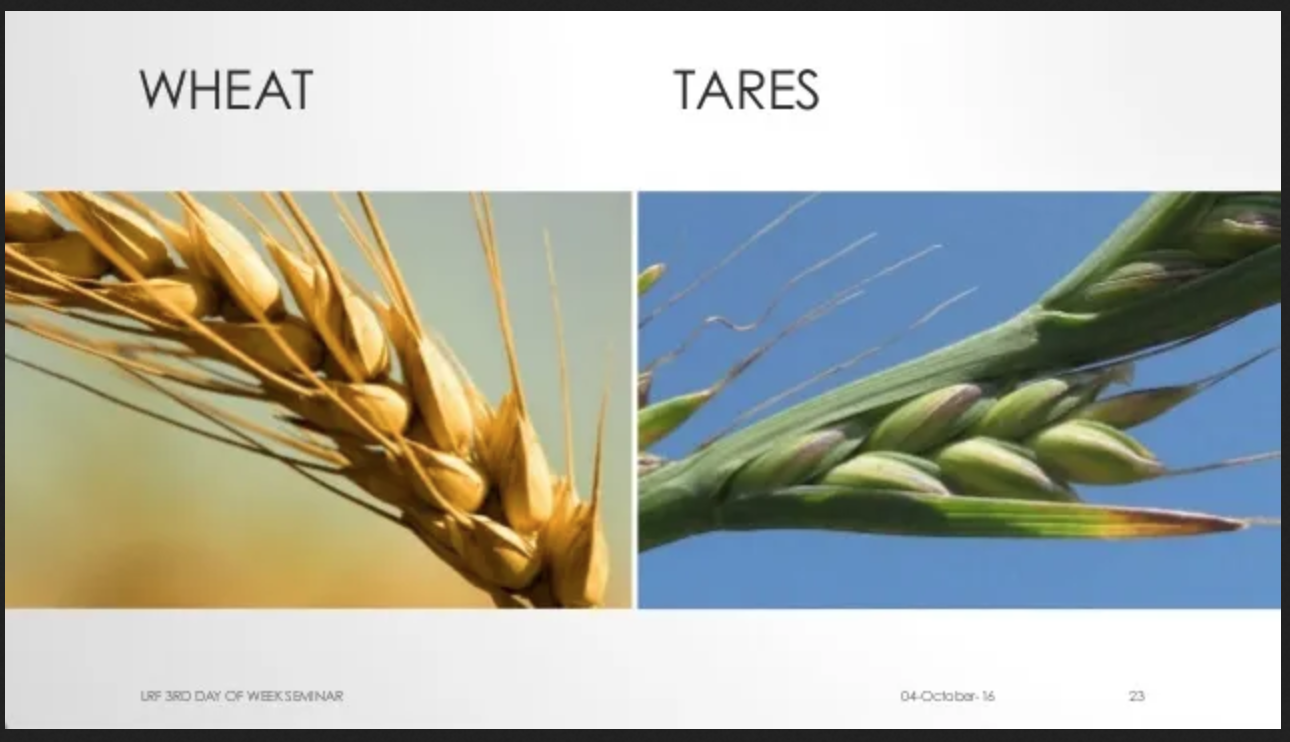 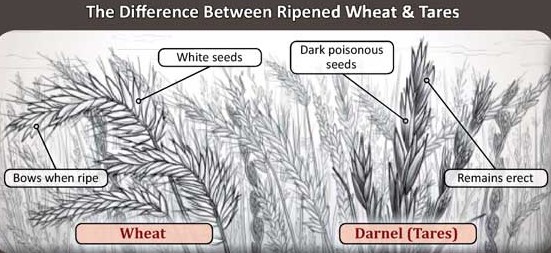 